Bemerkungen zur Ausgangslage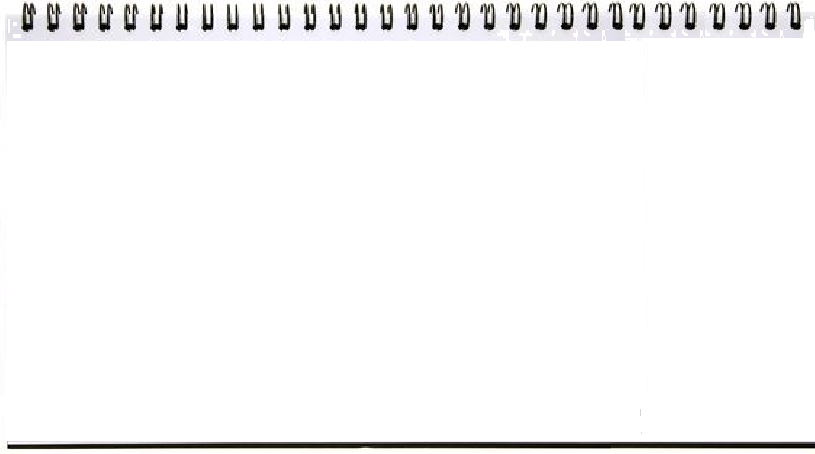 + Skript ist in Funktionen unterteiltFunktionen geben eigenen Text per Write-Host aus; diese Teile müssen herausFunktionen sind nicht kommentiert; ein Nachvollziehen der Logik wird deshalb erschwertFunktion Menue() wird nicht benötigtGetOtherData sollte anders benannt werdenGetReportData macht zwei Dinge (Holen der Daten sowie Schreiben einer csv-Datei). Den ersten teil kann man nehmen, den zweiten Teil kann man entfernenDer Array „Stats“ hält letztendlich alle Informationen, die man braucht
getReportData() benutzt intern GetUsers(), getWerPATH() und GetReportInnerDataDie Funktionen GetWHereReportStat() und GetWhereEror werden nicht mehr benötigt